                            CERTIFICATE OF ATTENDANCE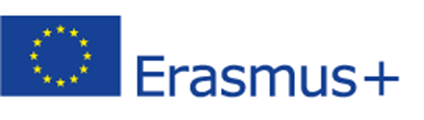 PROJECT FUNDED BY THE EUThis is to certify that                                       Ms  Carmel Henry                                                  (name of teacher)from                                                              Penair School in Truro, United Kingdom                                            (name of sending institution)visited                                                                I.E.S. Huelin in Malaga, Spain                                                      (name of host institution)on a                                     ERASMUS + SCHOOL EXCHANGE PARTNERSHIPS: KA229-047353_4from                                          19 November 2018  (date of arrival )            to                   23 November 2018 (date of departure)Signed                                         Name                                          Mr Francisco José Díaz ChicanoPosition of signatory                Head teacherDate                                            Thursday, 23 November 2018Hosting organisation’s  stamp